（一）招聘岗位、人数及专业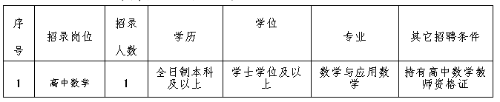 